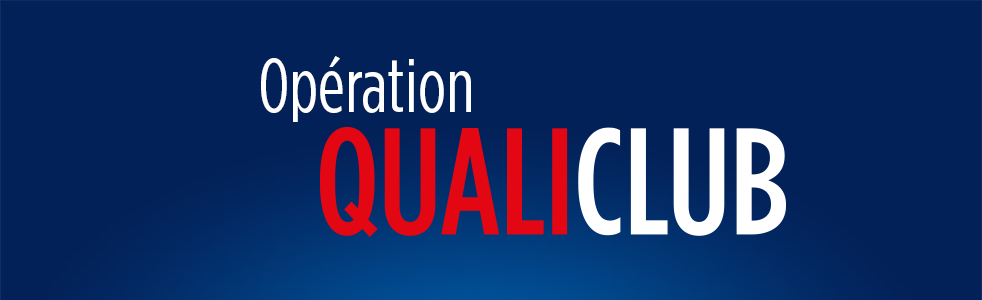 DISPOSITIF D’ACCOMPAGNEMENT PERSONNALISE DU CLUBInitiée dans le courant de la saison 2019/2020, l'opération QualiClub a pour vocation de :développer et valoriser l’appartenance d'un club à la Fédération Française de Gymnastiqueaccompagner et consolider la structuration du clubpermettre au club d’identifier ses atouts et ses axes de développementpermettre de répondre aux attentes des licenciésL'OPÉRATION QUALICLUBOuvert à tous les clubs dès leur affiliation, elle s’appuie sur la réalisation d’une autoévaluation via une plateforme numérique permettant au club de situer son niveau d’appartenance, en quelques clics. L’autoévaluation est basée sur 4 engagements :Appartenance à la FFGymVitalité associativeAccès aux pratiques gymniquesRayonnement et accompagnementCes engagements portent les valeurs de la FFGym. Ils permettent d’obtenir simplement et rapidement une reconnaissance officielle de la Fédération Délégataire : la FFGym.3 niveaux de reconnaissance :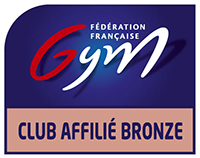 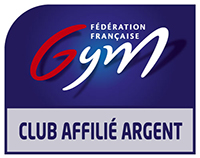 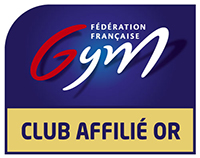  Club Affilié Bronze                       Club Affilié Argent                               Club Affilié OrLa reconnaissance «Club Affilié» est obtenue dès l’affiliation du club (validée par le Comité Régional).Les reconnaissances fédérales Club Affilié Bronze, Club Affilié Argent et Club Affilié Or ainsi que les labels sont valables 4 ans.3 NIVEAUX DE RECONNAISSANCE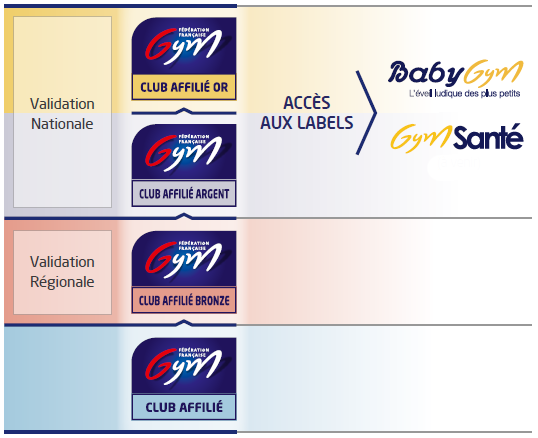 PARTICIPEZ À L'OPÉRATION QUALICLUBLa plateforme d'auto-évaluation est accessible à tous les clubs. Un manuel utilisateur a été créé par la FFGym pour vous guider, n'hésitez pas à l'utiliser :QUALICLUB Manuel plateforme CLUBS.pdf (PDF, 1,3 MB) Pour toutes informations supplémentaires vous pouvez contacter la référente régionale Caty GOURY-CHARVET :Tel : 04.78.00.88.85Mail : contact@auvergne-rhone-alpes-ffgym.fr